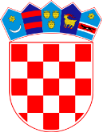           REPUBLIKA  HRVATSKASISAČKO-MOSLAVAČKA ŽUPANIJA         OSNOVNA  ŠKOLA  SUNJA        Sunja, Ljudevita Posavskog  55/AKLASA: 112-02/18-01/02URBROJ: 2176-20-01-18-10Sunja, 10. prosinca 2018.Predmet: 	Obavijest o natječaju za radno mjesto učitelj/učiteljica geografije na neodređeno nepuno radno vrijemeIzvješćujemo Vas da je prema natječaju za radno mjesto učitelja/učiteljice geografije na neodređeno nepuno radno vrijeme objavljenom dana 27. studenoga 2018. na mrežnim stranicama i oglasnim pločama Hrvatskog zavoda za zapošljavanje te mrežnim stranicama i oglasnoj ploči Osnovne škole Sunja, dana 10. prosinca 2018. sklopljen ugovor o radu s Ivom Budak, diplomiranom učiteljicom razredne nastave s pojačanim programom iz nastavnog predmeta Geografija, koja udovoljava uvjetima natječaja i zakonskim uvjetima.							       Ravnatelj							Ilija Potkonjak, dipl.uč.